Current Events Reflection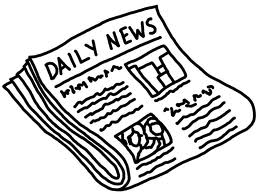 The purpose of this assignment is to have you reflect on a political events that relates to recent events in our nation.  You need to find and analyze a current event article from a news source that is from September – December 2015.Source guidelines:1.  Newspapers: Chicago Tribune, Sun Times, Daily Herald, Naperville Sun, Washington Post, New York Times2.  News Weeklies/Political Monthly: Newsweek, US News & World Report, Time, The Nation, National Review, Atlantic Monthly, Harpers, The New Yorker, The Week3. Credible Online Sources:  for example: CNN, BBC, FOX NEWS (look for political news stories)  Reflection guidelines: Summarize the article in eight or more sentences. Make sure to include information on why this story is important to our state and nation.  If there is a problem, make sure it is clearly explained. Briefly state in 3-4 sentences how this article connects to a classroom topic: forms of government, principles of the constitution, federalism, liberal vs conservatives, Bill of Rights, etc. Write a short opinion about the article.  This should be a minimal of six sentences. Consider the following prompts in your response: +What is your solution to the problem? Provide details. +What actions should the government take or not take?  Explain. +Do agree with the author’s point of view?  Explain. +Does a family member agree or disagree with your opinions on the subject? Explain. Begin typing your reflection on the back…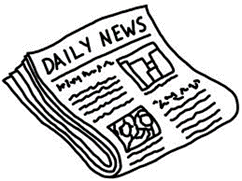 Title of the article: ________________________________________Date of the article: ________________________Source of the article: ______________________Media Bias: ______________________ (How might the source of this new article affect the content?)Reflection:** Don’t forget to attach the article you read to this reflection.